Родителям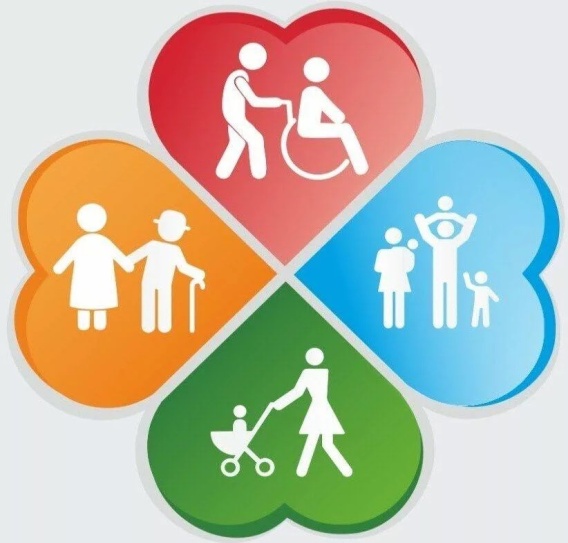 о профилактике табакокурения.Для успешной профилактики курения необходимо знать, почему дети и подростки начинают курить и постараться устранить причины. Специалисты считают, что одной из основных причин приобщения подростков к табакокурению является образ жизни семьи:Курение родителей.Ребенок невольно, с раннего детского возраста фиксирует эту привычку родителей. Она закладывается в его сознании как черта облика родителя. Регулярно наблюдая родителей с сигаретой, ребенок бессознательно воспринимает сигарету как атрибут элегантности (если курит мама) или мужественности (если дымит папа).Злоупотребление алкоголем в семье.Известно, что две эти вредные привычки тесно взаимосвязаны, и, как правило, в неблагополучных семьях родители, увлекающиеся злоупотреблением алкоголя, активно курят.Необходимо сказать и о пассивном курении.Пассивным курением называют вдыхание некурящим сигаретного дыма. Пассивными курильщиками являются те, кто находится в накуренном помещении. К сожалению, взрослые не придают должного значения своему курению в присутствии детей, не задумываясь о том, что дети, находящиеся в накуренном помещении, фактически тоже курят. Исследования показали следующее:дети курящих родителей чаще страдают бронхо-легочными заболеваниями;курение родителей утяжеляет течение бронхиальной астмы у детей, а также увеличивает частоту синдрома внезапной смерти у новорожденных.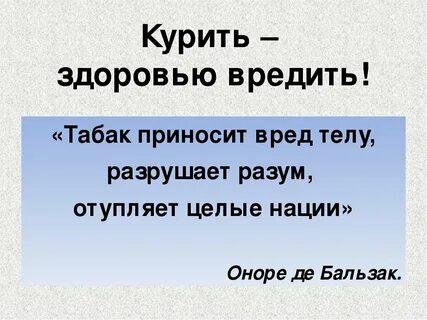 